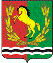 АДМИНИСТРАЦИЯМУНИЦИПАЛЬНОГО ОБРАЗОВАНИЯ РЯЗАНОВСКИЙ СЕЛЬСОВЕТ
АСЕКЕЕВСКОГО РАЙОНА ОРЕНБУРГСКОЙ ОБЛАСТИПОСТАНОВЛЕНИЕ =====================================================================01.07.2022                                       с. Рязановка                                         № 32-пО присвоении адреса земельному участку с. Рязановка ул. Кинельская В соответствии с постановлением Правительства Российской Федерации от 19.11.2014 № 1221 «Об утверждении Правил присвоения, изменения и аннулирования адресов», руководствуясь Уставом муниципального образования Рязановский сельсовет, Администрация Рязановского сельсовета постановляет:Земельному участку принадлежащему Полуян Людмиле Александровне на основании Свидетельства на право собственности на землю РФ-ХХIХ ОРБ-05-15 № 0851728 выданный Комитетом по земельным ресурсам Асекеевского района  16 октября 1995 года, регистрационная запись № 28 от 06 октября 1995 года с кадастровым номером 56:05:1501001:106, присвоить адрес: Российская Федерация, Оренбургская область, Асекеевский муниципальный район, сельское поселение, Рязановский сельсовет, Рязановка село,  Кинельская улица, земельный участок 79.Постановление вступает в силу после его подписания.Глава муниципального образования                                               Брусилов А.В.Разослано: прокурору района, администрации района, Полуян Л.А., в дело.